тав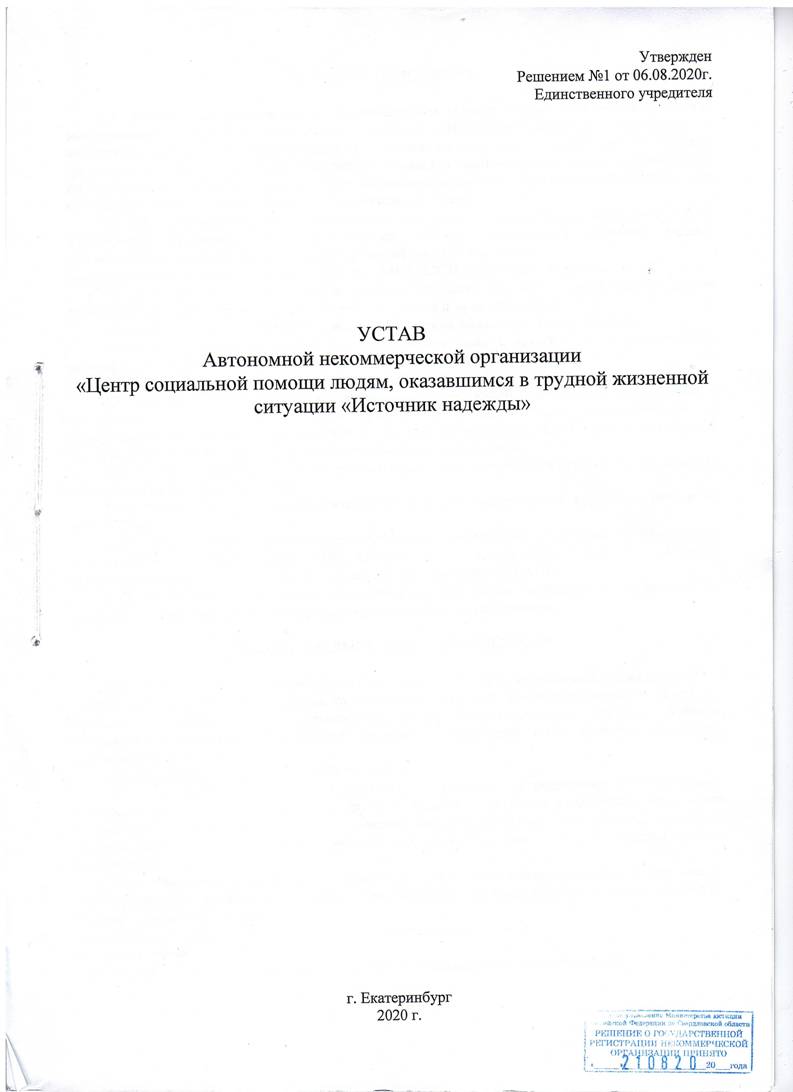 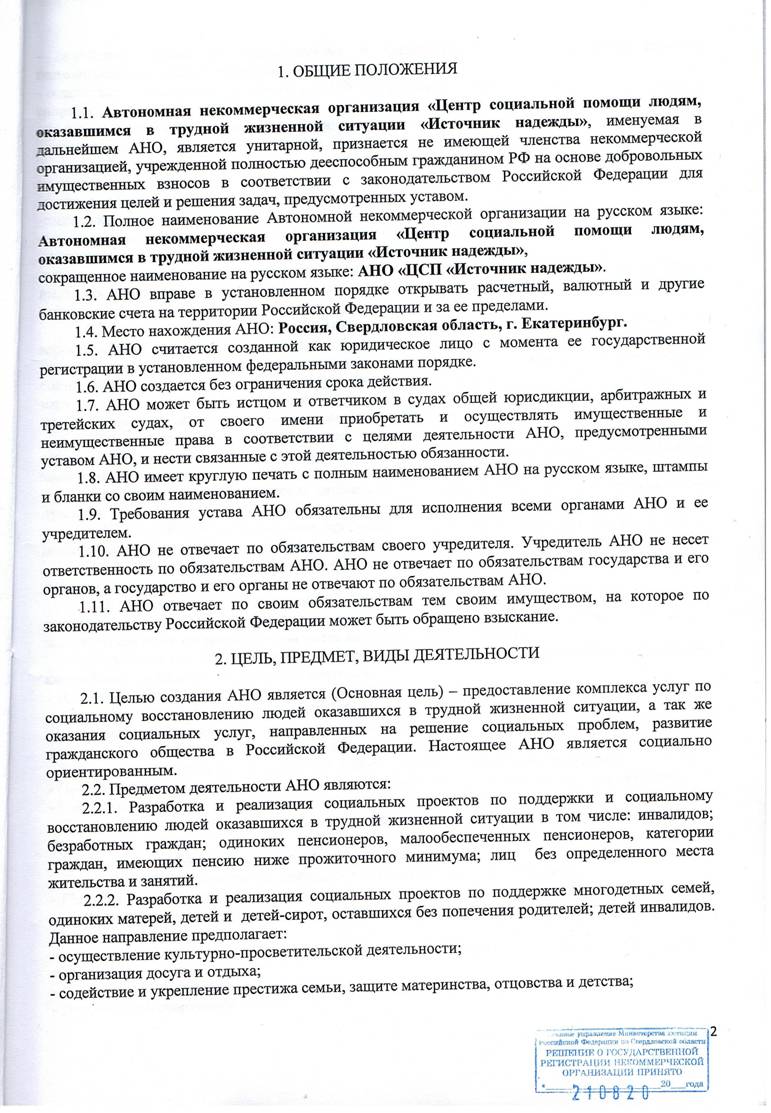 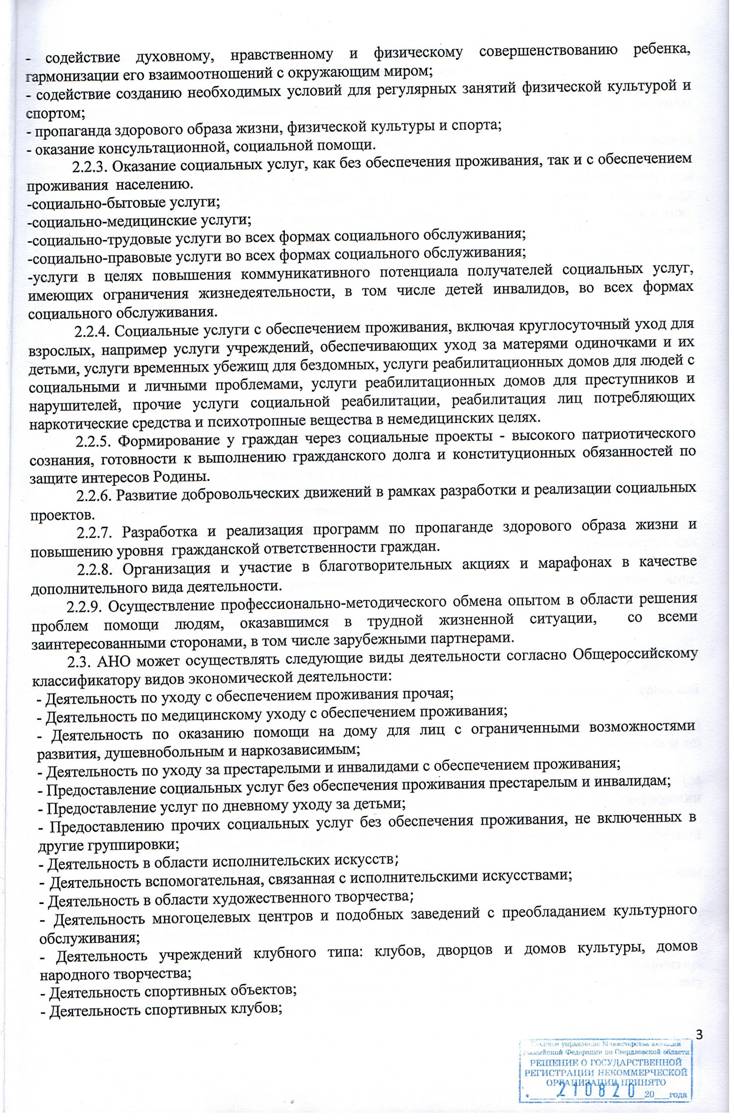 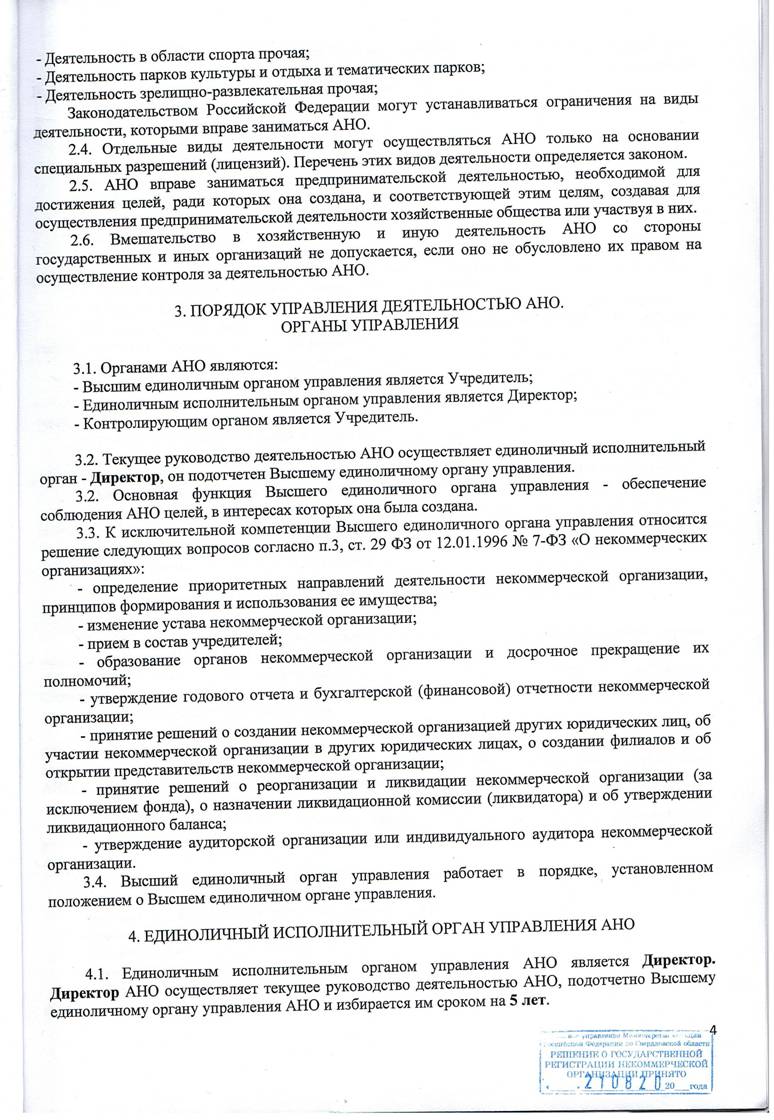 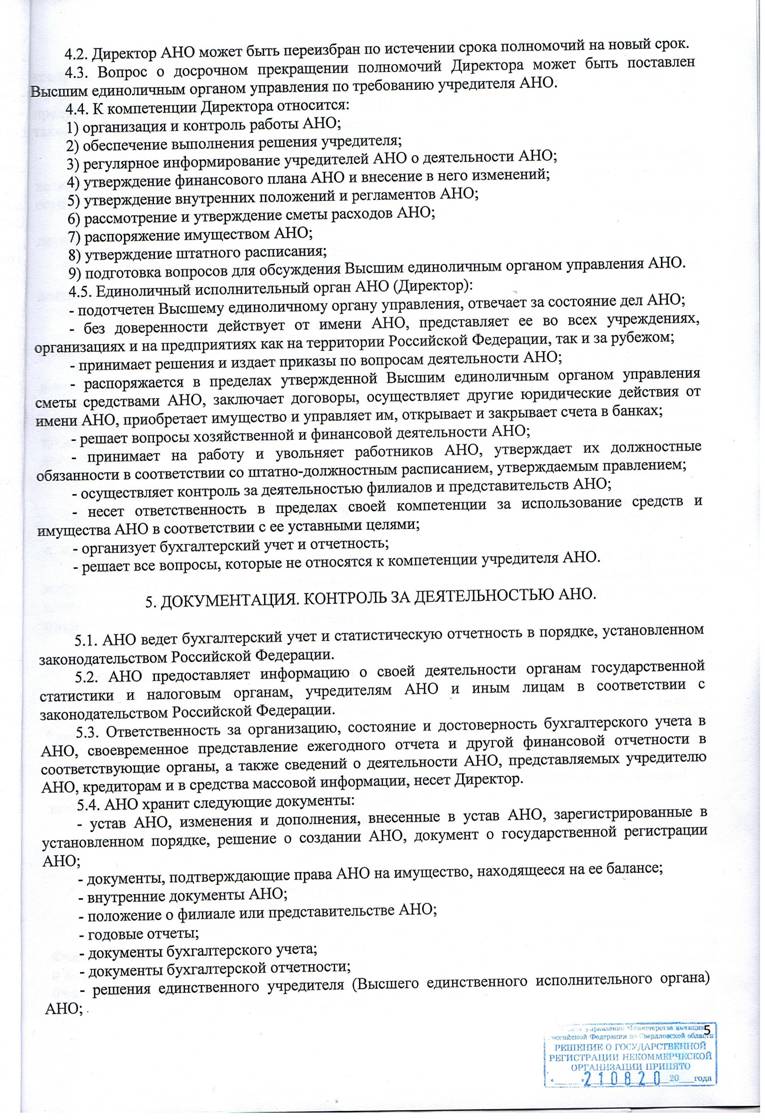 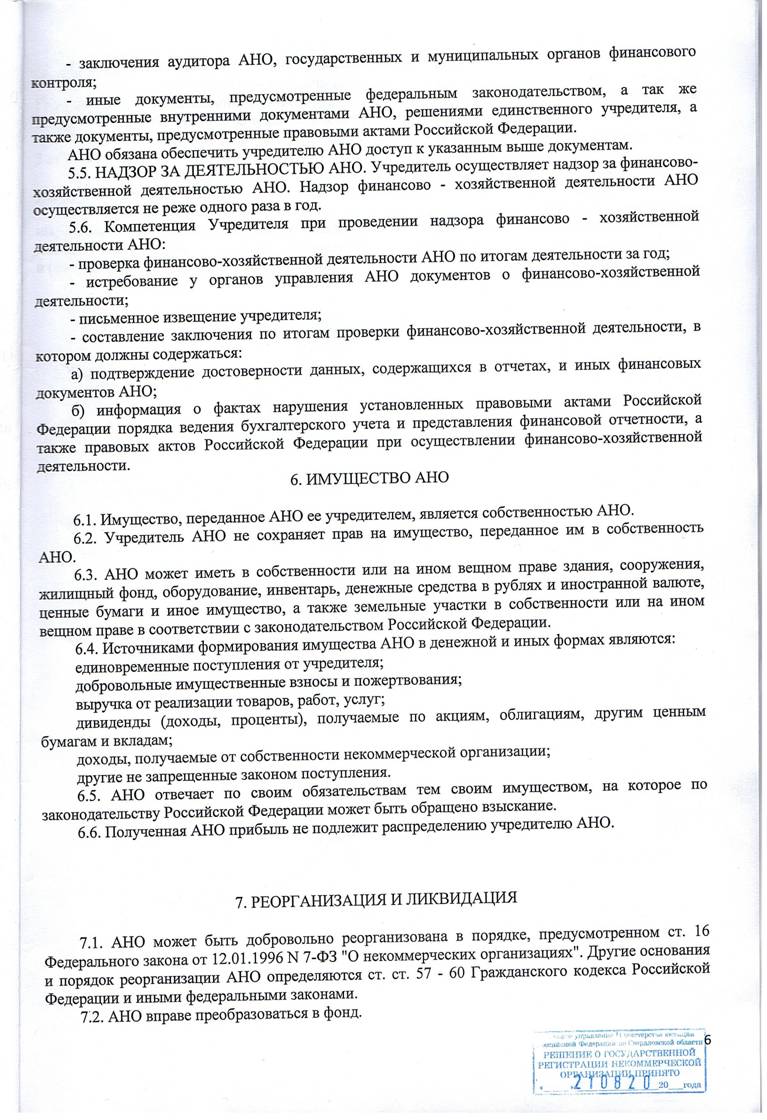 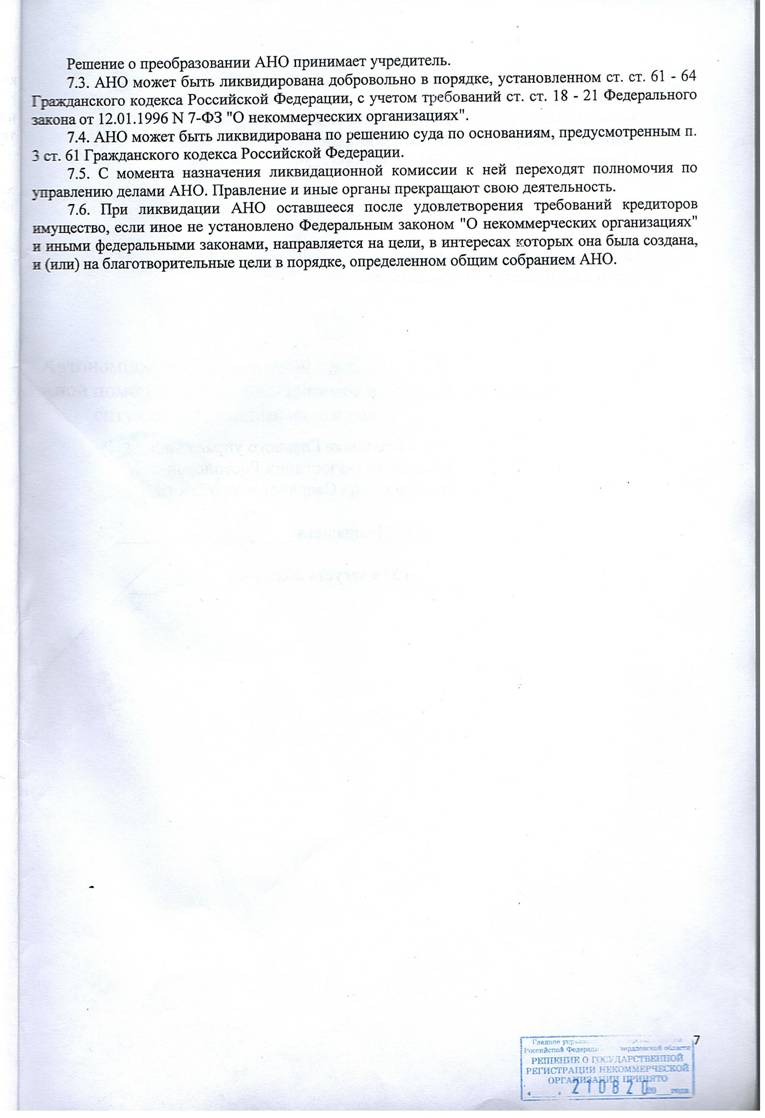 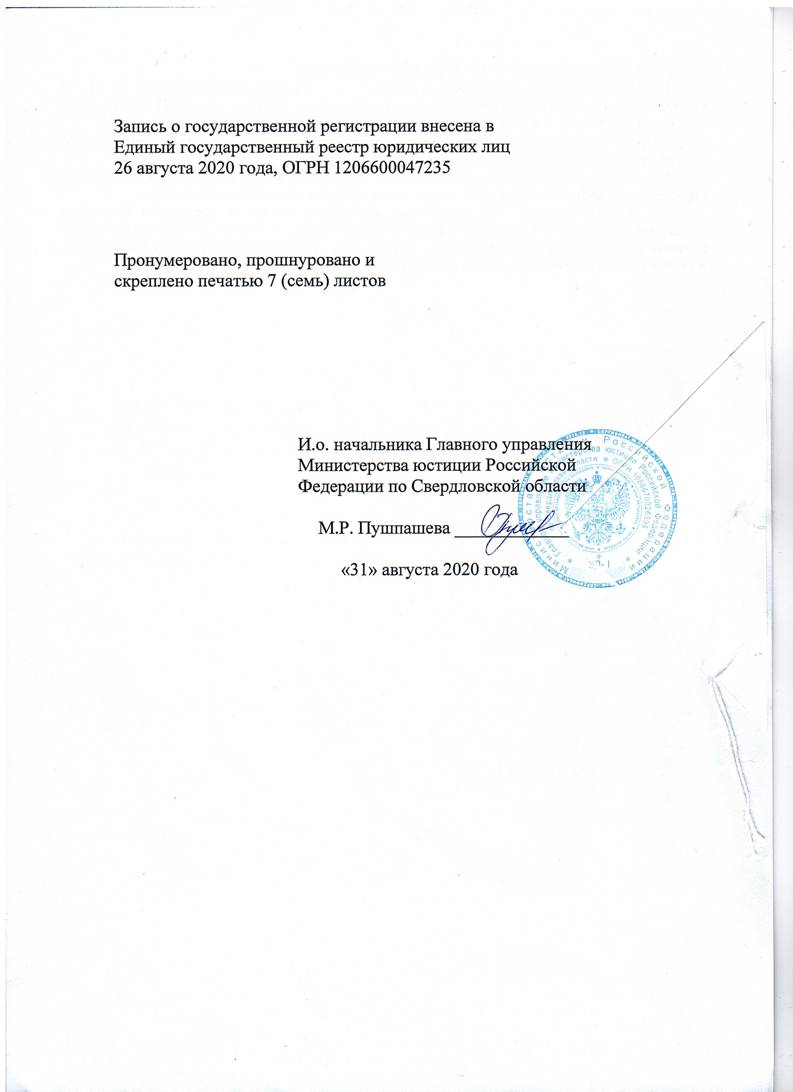 